13.02.2024   1-ОР-23   Физика  Гаврилина О.О.Оформить конспект, решить задачи.Электродвижущая сила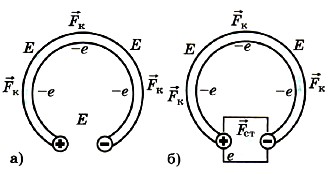 Если соединить проводником два разноимённо заряженных шарика, то заряды быстро нейтрализуют друг друга, потенциалы шариков станут одинаковыми, и электрическое поле исчезнет (рис. 15.9, а).Сторонние силы. Для того чтобы ток был постоянным, надо поддерживать постоянное напряжение между шариками. Для этого необходимо устройство (источник тока), которое перемещало бы заряды от одного шарика к другому в направлении, противоположном направлению сил, действующих на эти заряды со стороны электрического поля шариков. В таком устройстве на заряды, кроме электрических сил, должны действовать силы неэлектростатического происхождения (рис. 15.9, б). Одно лишь электрическое поле заряженных частиц (кулоновское поле) не способно поддерживать постоянный ток в цепи.Любые силы, действующие на электрически заряженные частицы, за исключением сил электростатического происхождения (т. е. кулоновских), называют сторонними силами.Вывод о необходимости сторонних сил для поддержания постоянного тока в цепи станет ещё очевиднее, если обратиться к закону сохранения энергии.Электростатическое поле потенциально. Работа этого поля при перемещении в нём заряженных частиц по замкнутой электрической цепи равна нулю. Прохождение же тока по проводникам сопровождается выделением энергии — проводник нагревается. Следовательно, в цепи должен быть какой-то источник энергии, поставляющий её в цепь. В нём, помимо кулоновских сил, обязательно должны действовать сторонние, непотенциальные силы. Работа этих сил вдоль замкнутого контура должна быть отлична от нуля.Именно в процессе совершения работы этими силами заряженные частицы приобретают внутри источника тока энергию и отдают её затем проводникам электрической цепи.Сторонние силы приводят в движение заряженные частицы внутри всех источников тока: в генераторах на электростанциях, в гальванических элементах, аккумуляторах и т. д.При замыкании цепи создаётся электрическое поле во всех проводниках цепи. Внутри источника тока заряды движутся под действием сторонних сил против кулоновских сил (электроны от положительно заряженного электрода к отрицательному), а во внешней цепи их приводит в движение электрическое поле (см. рис. 15.9, б).Природа сторонних сил. Природа сторонних сил может быть разнообразной. В генераторах электростанций сторонние силы — это силы, действующие со стороны магнитного поля на электроны в движущемся проводнике.В гальваническом элементе, например в элементе Вольта, действуют химические силы.Электродвижущая сила. Действие сторонних сил характеризуется важной физической величиной, называемой электродвижущей силой (сокращённо ЭДС).Электродвижущая сила источника тока равна отношению работы сторонних сил при перемещении заряда по замкнутому контуру к абсолютной величине этого заряда: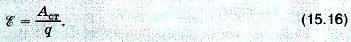 Электродвижущую силу, как и напряжение, выражают в вольтах.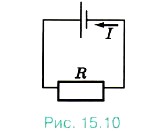 Рассмотрим простейшую полную (т. е. замкнутую) цепь, состоящую из источника тока (гальванического элемента, аккумулятора или генератора) и резистора сопротивлением R (рис. 15.10). Источник тока имеет ЭДС Ε и сопротивление r.В генераторе r — это сопротивление обмоток, а в гальваническом элементе сопротивление раствора электролита и электродов.Сопротивление источника называют внутренним сопротивлением в отличие от внешнего сопротивления R цепи.Закон Ома для замкнутой цепи связывает силу тока в цепи, ЭДС и полное сопротивление цепи R + r. Эта связь может быть установлена теоретически, если использовать закон сохранения энергии и закон Джоуля—Ленца .Пусть за время Δt через поперечное сечение проводника проходит электрический заряд Δq. Тогда работу сторонних сил при перемещении заряда Δq можно записать так: Аст = ΕΔq. Согласно определению силы тока (15.1) Δq = IΔt. ПоэтомуАст = ΕIΔt.                     (15.17)При совершении этой работы на внутреннем и внешнем участках цепи, сопротивления которых г и Я, выделяется некоторое количество теплоты. По закону Джоуля—Ленца оно равно:Q = I2RΔt + I2rΔt.                     (15.18)По закону сохранения энергии Аст = Q, откуда получаемΕ = IR + 1r.                     (15.19)Произведение силы тока и сопротивления участка цепи называют падением напряжения на этом участке.Таким образом, ЭДС равна сумме падений напряжения на внутреннем и внешнем участках замкнутой цепи.Закон Ома для замкнутой цепи
Сила тока в замкнутой цепи равна отношению ЭДС источника тока к полному сопротивлению цепи: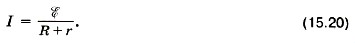 Согласно этому закону сила тока в цепи зависит от трёх величин: ЭДС Ε сопротивлений R внешнего и г внутреннего участков цепи. Внутреннее сопротивление источника тока не оказывает заметного влияния на силу тока, если оно мало по сравнению с сопротивлением внешней части цепи (R >> r). При этом напряжение на зажимах источника примерно равно ЭДС: U = IR = Ε - Ir ≈ ΕПри коротком замыкании, когда R ≈ 0, сила тока в цепи  и определяется именно внутренним сопротивлением источника и при электродвижущей силе в несколько вольт может оказаться очень большой, если r мало (например, у аккумулятора r ≈ 0,1 — 0,001 Ом). Провода могут расплавиться, а сам источник выйти из строя.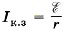 Если цепь содержит несколько последовательно соединённых элементов с ЭДС Ε1, Ε2, Ε3 и т. д., то полная ЭДС цепи равна алгебраической сумме ЭДС отдельных элементов.Решить задачи:При питании лампочки от элемента с ЭДС 1,5В сила тока в цепи равна 0,2 А. Найти работу сторонних сил в элементе за 1мин.К источнику с ЭДС 12В и внутренним сопротивлением 1 Ом подключен реостат , сопротивление которого 5 Ом. Найти силу тока в цепи и напряжение на зажимах источника.